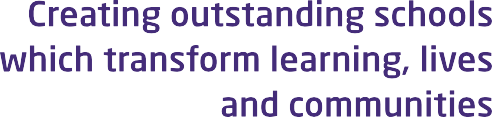 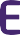 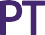 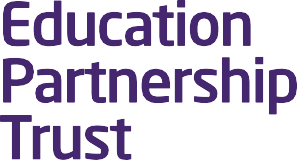 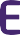 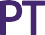 POLICYDocument ControlPrinciple1.1 1.22.0 Legislation and Statutory RequirementsThis document has been approved for operation within:All Trust Establishments Date effective fromDate of next reviewReview periodStatusOwnerVersion1